МИНИСТЕРСТВО ЗДРАВООХРАНЕНИЯПРИДНЕСТРОВСКОЙ МОЛДАВСКОЙ РЕСПУБЛИКИ05 марта 2021 г.                                                                                                                 № 15г. ТираспольПРОТОКОЛповторного заседания тендерной комиссииМинистерства здравоохраненияПриднестровской Молдавской Республикина приобретение антибактериальных лекарственных средств, для оказания медицинской помощи населению в стационарных условиях в 2021 году.(I этап)ПОВЕСТКА ДНЯ:Приобретение антибактериальных лекарственных средств, для оказания медицинской помощи населению в стационарных условиях в 2021 году:Министерство здравоохранения Приднестровской Молдавской Республики осуществляет свою деятельность в соответствии со следующим нормативным правовым актом:Постановлением Правительства Приднестровской Молдавской Республики от 
22 октября 2020 года № 367 «Об утверждении Положения, регулирующего порядок проведения ведомственного тендера Министерством здравоохранения Приднестровской Молдавской Республики по закупке медико-фармацевтической продукции, медицинской техники, выдачи заключения о соответствии уровня цен, заключения договоров по итогам тендера по закупке медико-фармацевтической продукции, медицинской техники и их регистрации», в действующей редакции.05 марта 2021 года –первый этап заседания тендерной комиссии.СЛУШАЛИ:На официальном сайте Министерства здравоохранения Приднестровской Молдавской Республики (www.minzdrav.gospmr.org) 24 февраля 2021 года размещена детальная информация о проведении Министерством здравоохранения Приднестровской Молдавской Республики повторного тендера на приобретение антибактериальных лекарственных средств, для оказания медицинской помощи населению в стационарных условиях в 2021 году.Заявки на участие в тендере принимались до 17 часов 00 минут 04 марта 2021 года включительно.До указанного срока в секретариат тендерной комиссии поступила 1 (одна) заявка на участие в тендере от следующего хозяйствующего субъекта:1. ООО «Медфарм», ПМР:MD-3300 ПМР г. Тирасполь ул. Шевченко 97, р/с 2212160000015345 КУБ 16 в ЗАО «Агропромбанк» г. Тираспольф/к 0200046742, к/с 20210000087Директор – Ярыч Игорь Теодоровичe-mail: medpharm.pmr@mail.ruКонтактный телефон: т/ф 0 (533) 5-20-30.Согласно части 4 пункта 7 Приложения к Постановлению Правительства Приднестровской Молдавской Республики от 22 октября 2020 года № 367 «Об утверждении Положения, регулирующего порядок проведения ведомственного тендера Министерством здравоохранения Приднестровской Молдавской Республики по закупке медико-фармацевтической продукции, медицинской техники, выдачи заключения о соответствии уровня цен, заключения договоров по итогам тендера по закупке медико-фармацевтической продукции, медицинской техники и их регистрации» в действующей редакции, 
05.03.2021 г. – в день, обозначенный в объявлении о проведении тендера, секретариат тендерной комиссии осуществил вскрытие конвертов с заявками на участие в тендере. В процессе вскрытия конвертов секретариатом осуществлена проверка соответствия представленных документов перечню документов, заявленных в объявлении о проведении тендера, по результатам которой было установлено, что заявки на участие в тендере всех хозяйствующих субъектов соответствуют требованиям к перечню необходимых документов, заявленных в объявлении о проведении тендера.В соответствии с частью 6 пункта 7 Приложения к Постановлению Правительства Приднестровской Молдавской Республики от 22 октября 2020 года № 367 «Об утверждении Положения, регулирующего порядок проведения ведомственного тендера Министерством здравоохранения Приднестровской Молдавской Республики по закупке медико-фармацевтической продукции, медицинской техники, выдачи заключения о соответствии уровня цен, заключения договоров по итогам тендера по закупке медико-фармацевтической продукции, медицинской техники и их регистрации» в действующей редакции, секретариатом осуществлено занесение информации, содержащейся в заявке, в общую сводную таблицу.Заседание тендерной комиссии объявляется открытым.ВЫСТУПИЛИ:Романовская Р.В.: Сегодня, 05 марта 2021 года, проводится первый этап заседания тендерной комиссии на приобретение антибактериальных лекарственных средств, для оказания медицинской помощи населению в стационарных условиях в 2021 году. На официальном сайте Министерства здравоохранения Приднестровской Молдавской Республики 24 февраля 2021 года была размещена информация о проведении тендера (www.minzdrav.gospmr.org).На тендер поступила 1 (одна) заявка на участие в тендере от следующего хозяйствующего субъекта: ООО «Медфарм».Романовская Р.В.: В связи с наличием одной заявки на участие в тендере от хозяйствующего субъекта ООО «Медфарм», выношу на голосование вопрос об объявлении тендера несостоявшимся и рекомендовать министру здравоохранения Приднестровской Молдавской Республики издать Приказ о заключении договора на приобретение антибактериальных лекарственных средств, для оказания медицинской помощи населению в стационарных условиях в 2021 году, по следующей позиции:Голосовали:«ЗА» – 6 (шесть) – единогласно,«ПРОТИВ» – 0 (ноль),«ВОЗДЕРЖАЛИСЬ» – 0 (ноль)РЕШИЛИ:I. В связи с наличием одной заявки на участие в тендере от хозяйствующего субъекта, объявить тендер несостоявшимся и рекомендовать министру здравоохранения Приднестровской Молдавской Республики издать Приказ о заключении договора на приобретение антибактериальных лекарственных средств, для оказания медицинской помощи населению в стационарных условиях в 2021 году, по следующей позиции:Заседание тендерной комиссии объявляется закрытым.МИНИСТЕРУЛОКРОТИРИИ СЭНЭТЭЦИЙАЛ РЕПУБЛИЧИЙМОЛДОВЕНЕШТЬ НИСТРЕНЕ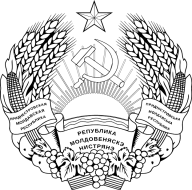 МIНICТЕРСТВООХОРОНИ ЗДОРОВ’ЯПРИДНIСТРОВСЬКОI  МОЛДАВСЬКОI РЕСПУБЛIКИСостав тендерной комиссии:Председатель комиссии:Романовская Р.В.Заместитель председателя комиссии:Кузнецов А.Г.Члены комиссии:Питюл Н.А.Цушко Е.С.Булига Т.В.Серая Г.И.Танасогло С.В.Секретариат:Киржой Ю.О.Тиханская Е.А.Присутствовали:Представитель Управления по борьбе с экономическими преступлениями и коррупцией Министерства внутренних дел Приднестровской Молдавской Республики.Представитель Министерства государственной безопасности.Представитель ООО «Медфарм» - Ковалевич Е.А.Присутствовали:Представитель Управления по борьбе с экономическими преступлениями и коррупцией Министерства внутренних дел Приднестровской Молдавской Республики.Представитель Министерства государственной безопасности.Представитель ООО «Медфарм» - Ковалевич Е.А.Отсутствовал:Заместитель председателя комиссии:Секретариат:Кузнецов А.Г.Киржой Ю.О.№ п/пМеждународное непатентованное названиеФорма выпускаЗаказываемое количество1Цефалексин, порошок для приготовления суспензии250мг/5мл флакон706№ п/пМеждународное непатентованное названиеФорма выпускаЗаказываемое количество1Цефалексин, порошок для приготовления суспензии250мг/5мл флакон706№ п/пМеждународное непатентованное названиеФорма выпускаЗаказываемое количество1Цефалексин, порошок для приготовления суспензии250мг/5мл флакон706